МІНІСТЕРСТВО  ОСВІТИ  І  НАУКИ  УКРАЇНИ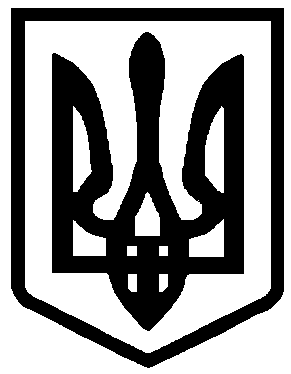 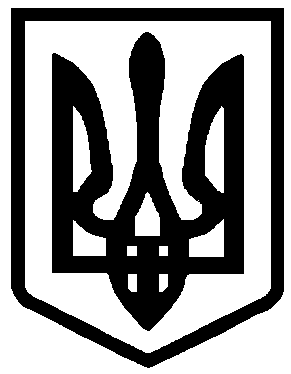 УКРАЇНСЬКИЙ ДЕРЖАВНИЙ УНІВЕРСИТЕТ НАУКИ  І  ТЕХНОЛОГІЙ Н А К А З" 11 " 01  2023 	    		    м. Дніпро		 		№  05 а-гПро призначення постійно діючої комісіїта порядку списання майна з балансупідрозділів університетуДля правильної та своєчасної організації списання майна з балансу університету, що здійснюється  в  порядку,  визначеному  Постановою  Кабінету  Міністрів  України  від 08.11.2007 р.  № 1314  "Порядок  списання  об'єктів  державної  власності" Н А К А З У Ю:Для встановлення факту непридатності майна зі 100% зносом і неможливості та/або неефективності проведення його відновного ремонту чи неможливості його використання іншим чином, а також для оформлення документів на списання майна призначити постійно діючу комісію у складі: Голова комісії: 			Шевченко Ю.А.	 - проректор з НПВР.Члени комісії: 			Капіца М.І.		 - директор НІДІІТ,Іващенко В.П.		 - заст. директора НІПБТ;Ткач В.Ф.		 - головний бухгалтер;Хрищенюк С.І.	 - фахівець 1 категорії;Мунтян В.Д.		 - провідний бухгалтер;Фуріна В.В.		 - провідний бухгалтер;матеріально-відповідальні особи підрозділів.Для встановлення непридатності майна надавати до комісії Акт технічного стану майна, який висвітлює чинники вибуття об’єкту (стан основних частин, деталей, вузлів, конструктивних елементів) та обґрунтовує недоцільність і неможливість його відновлення, техніко-економічне обґрунтування (з необхідними економічними, технічними розрахунками доцільності списання майна із зазначенням напрямків використання очікуваних від цього коштів та матеріальних цінностей), копію паспорта з кольоровими фотокартками об'єкту списання. Для проведення дефектації та оформлення відповідним чином документів на списання комп'ютерної та оргтехніки університету призначити комісію у складі:Голова комісії:   Таранець І.В.		 - начальник ІОЦ.Члени комісії:     Гусєв О.П. 		 - провідний інженер ІОЦ;Нікітін В.Ф.		 - провідний фахівець ІОЦ;керівники структурних підрозділів;матеріально-відповідальні особи підрозділів.До актів списання комп'ютерної та оргтехніки обов'язково надавати документи, які вказані в п. 2 даного наказу, підписані членами комісії зі списання комп'ютерної та оргтехніки, керівником підрозділу та матеріально-відповідальною особою і затверджені:- в підрозділах ННІ Дніпровського інституту інфраструктури і транспорту – директор Капіца М.І.;- в підрозділах ННІ Промислових та бізнес технологій –  заст. директора Іващенко В.П.;Начальнику складу університету Федотову М.П. підготувати приміщення для розміщення списаного майна відповідно до вимог інструкції про зберігання дорогоцінних металів та обладнання.Комісії, що визначена у п. 1 наказу, організувати прийом обладнання та приладів від підрозділів університету на склад відповідно Постанови Кабінету Міністрів України від 08.11.2007 р. № 1314 "Порядок списання об'єктів державної власності".Завідувачам кафедр, керівникам наукових лабораторій, начальникам служб та підрозділів університету, матеріально-відповідальним особам надавати акти, паспорти та дефектну відомість про списання майна (обладнання), що непридатне до подальшого використання фахівцю 1 кат. Хрищенюку С.І. (ауд. 243, тел.. 1-36) до 25.03.2023 р. та до 25.09.2022 р.Фахівцю 1 кат. Хрищенюку С.І. укласти договір на здачу списаного обладнання, що містить дорогоцінні метали та каміння, з підприємством, яке має спеціальний дозвіл (ліцензію) відповідно до Постанови від 08.11.2007 р. № 1314 "Порядок списання  об'єктів  державної  власності".  Відповідальним за збереження та здачу металобрухту та дорогоцінних металів призначити завідувача складу Федотова М.П.Завідувачу складу Федотову М.П. укласти договір з підприємством, що має дозвіл (ліцензію) на закупівлю чорного металобрухту та організувати його вивіз.Відповідальним за виконання наказу призначити проректора з НПВР Шевченка Ю.А.Наказ довести до всіх керівників та матеріально-відповідальних осіб підрозділів університету.В.О. РЕКТОРА УНІВЕРСИТЕТУ				Олександр ВЕЛИЧКОПроект наказу вносить:					Узгоджено:фахівець 1 категорії 		Сергій ХРИЩЕНЮК	НПВР				Юрій ШЕВЧЕНКО						НФ				Віра ТКАЧ						НЮ				Наталя КОСТЮК